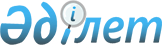 Об организации и обеспечении проведения очередного призыва граждан Республики Казахстан в Вооруженные Силы, другие войска и воинские формирования Республики Казахстан в апреле-июне и октябре-декабре 2010 годаПостановление акимата Алтынсаринского района Костанайской области от 28 апреля 2010 года № 137. Зарегистрировано Управлением юстиции Алтынсаринского района Костанайской области 9 июня 2010 года № 9-5-110

      В соответствии с Законом Республики Казахстан от 8 июля 2005 года "О воинской обязанности и воинской службе", Указом Президента Республики Казахстан от 29 марта 2010 года № 960 "Об увольнении в запас военнослужащих срочной воинской службы, выслуживших установленный срок воинской службы, и очередном призыве граждан Республики Казахстан на срочную воинскую службу в апреле–июне и октябре–декабре 2010 года", постановлением Правительства Республики Казахстан от 15 апреля 2010 года № 313 "О реализации Указа Президента Республики Казахстан от 29 марта 2010 года № 960 "Об увольнении в запас военнослужащих срочной воинской службы, выслуживших установленный срок воинской службы, и очередном призыве граждан Республики Казахстан на срочную воинскую службу в апреле-июне и октябре-декабре 2010 года" и на основании постановления акимата Костанайской области от 15 апреля 2010 года № 130 "Об организации и обеспечении проведения очередного призыва граждан на срочную воинскую службу в Вооруженные Силы, другие войска и воинские формирования Республики Казахстан в апреле-июне и октябре-декабре 2010 года" (зарегистрировано в Реестре государственной регистрации нормативных правовых актов от 22 апреля 2010 года под номером 3714), акимат Алтынсаринского района ПОСТАНОВЛЯЕТ:



      1. Организовать и обеспечить проведение очередного призыва на срочную воинскую службу граждан мужского пола в возрасте от восемнадцати до двадцати семи лет, не имеющих права на отсрочку или освобождение от призыва в апреле-июне и октябре-декабре 2010 года, а также граждан Республики Казахстан, отчисленных из учебных заведений, не достигших двадцати семи лет и не выслуживших установленные сроки воинской службы по призыву.



      2. Утвердить график проведения призыва граждан на срочную воинскую службу на 2010 год согласно приложению.



      3. Акимам сельских округов, сел в период проведения призыва организовать и обеспечить оповещение и своевременное прибытие призывников на призывной участок в государственное коммунальное казенное предприятие "Алтынсаринская центральная районная больница Управления здравоохранения акимата Костанайской области".



      4. Рекомендовать государственному учреждению "Отдел внутренних дел Алтынсаринского района Департамента внутренних дел Костанайской области Министерства внутренних дел Республики Казахстан" (по согласованию) в период проведения призыва выделить наряд полиции для поддержания общественного порядка среди призывников в период прохождения ими медицинской и призывной комиссий.



      5. Государственному учреждению "Аппарат акима Алтынсаринского района" обеспечить финансирование мероприятий по организации и обеспечению проведения очередного призыва граждан Республики Казахстан в Вооруженные Силы, другие войска и воинские формирования Республики Казахстан в апреле-июне и октябре-декабре 2010 года в пределах предусмотренных ассигнований на 2010 год.



      6. Контроль за исполнением настоящего постановления возложить на исполняющего обязанности первого заместителя акима района Кенжегарина А.А.



      7. Настоящее постановление вводится в действие по истечении десяти календарных дней после дня его первого официального опубликования и распространяется на действия, возникшие с апреля 2010 года.      Аким

      Алтынсаринского района                     А. Бондаренко      СОГЛАСОВАНО:      Начальник государственного учреждения

      "Объединенный отдел по делам обороны

      Костанайского района Костанайской области"

      _______________ Д. Айсин      Начальник государственного учреждения

      "Отдел внутренних дел Алтынсаринского

      района Департамента внутренних дел

      Костанайской области Министерства

      внутренних дел Республики Казахстан"

      ______________ Б. Шубаев

Утверждено      

постановлением акимата  

от 28 апреля 2010 года  

№ 137         ГРАФИК

проведения призыва граждан на срочную

воинскую службу на 2010 год      продолжение таблицы:
					© 2012. РГП на ПХВ «Институт законодательства и правовой информации Республики Казахстан» Министерства юстиции Республики Казахстан
				№

п/пНаименование

сельских округов,

селВсегоОсновные дниОсновные дниОсновные дниОсновные дниРезервные

дниРезервные

дни№

п/пНаименование

сельских округов,

селВсегоапрельапрельиюньиюньиюньиюнь№

п/пНаименование

сельских округов,

селВсего12137814151Большечураковский21212Димитровский17173Докучаевский19194село Красный

кордон885Лермонтовский996Маяковский667Новоалексеевский778Приозерный779село Свердловка8810Силантьевский323211село Убаганское9912Щербаковский2121итого16450494817ВсегоОсновные дниОсновные дниОсновные дниОсновные дниОсновные дниРезервные дниРезервные дниВсегооктябрьоктябрьоктябрьоктябрьоктябрьноябрьноябрьВсего111213141518193232181826261212141466141488151538386635352245049464435